NAME.......................................................................ADM NO...............................DATE.............................			 SIGN.....................................231/3Biology paper 3(Practical)1 ¾ HRSSeptember 2022.MOKASA MOCKKenya Certificate of Secondary Education 2022231/3Biology paper 3(Practical)TIME: 1 ¾ HRSSeptember  2022.INSTRUCTIONS TO CANDIDATESWrite your name and index number in the spaces provided at the top of this page.Answer all the questions in the spaces provided.For examiner’s use only1 (a)									(1mk)Pome (b)	i)									(1mk)            Animal ii) 									(2mks)Brightly coloured Pleasant scentSucculent /juicy(c)                                                                                                                                                     (6mks)d) (i)  4 dropsii) Should be more than 4 dropsiii) 0.1   x  4 drops              drops in d (ii)2. You are provided with photographs A, M and D representing certain plants and specimens P and Q .Use them to answer the questions that follow.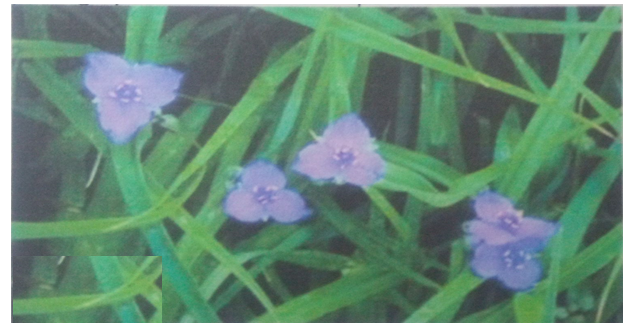 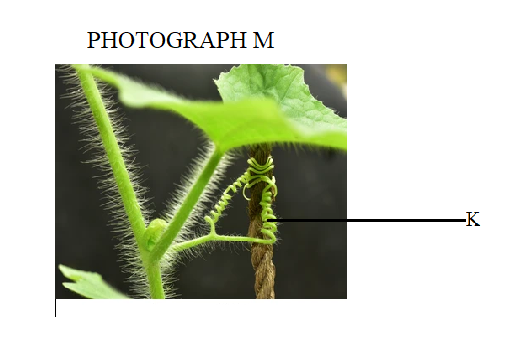 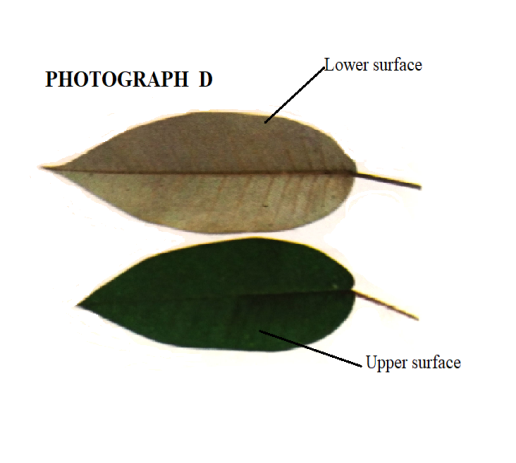     (a). i Name the sub division to which the photograph A and specimen Q belong. (1 mark)Angiospermaphyta;/acc.Angiospermae     Reject if does not begin with capital letter  ii. Give a reason for your answer in a (i) above.                                                (1 mark)They are flower bearing    (b). State the differences between the leaves of specimen P and Q                          (3 marks)c) Name the unique features observed on stems of specimen Q and stem of photograph M and state their function.                                                                                                                          (2mks)Specimen QPresence of spines Prevents herbivores from feeding on it.Photograph MHairy stem Traps a layer of moisture preventing excessive loss of water vapourTendrilsSupportd) Account for the differences observed on the upper and lower surfaces of leaves on photograph D                                                                                                                                 (2mks)Upper surface is (dark) green while lower surface is white/light grey; chloroplasts are concentrated on the upper surface to trap maximum light for maximum photosynthesis. The light grey lower surface is due to numerous epidermal hairs to reduce transpiration.e) The stem of specimen Q and that of photograph M are green in colour. What does the colour imply? (1mk)Have chloroplasts for photosynthesis f) (i) Name the part labelled K on photograph labelled M                             (1mk)Tendril (ii) Explain how the coiling of the structure occurred                         (2mks)Contact on solid object causes lateral diffusion/migration of auxins away from point of contact, higher concentration of auxins at the point away from contact causes faster/rapid cell division and elongation and thus coiling.3 a) use the photograph provided to answer the questions that follow.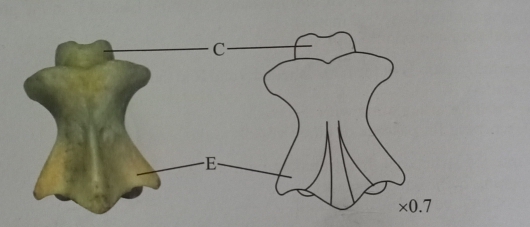 (i)identify the bone   (1mk)Axis ii)Give reason for your answer in (i) above (1mk)it has odontoid processiii)Name the region of the body from which the above bone was obtained (1mk)Neck region iv) Name the bone which articulates with the above bone at its  anterior end(1mk)Atlas(v) Identify the type of joint formed in (ci) above (1mk)Pivot (vi) Name the structure that joins the two bones in c(i) together at the joint formed above         (1mk)ligaments vi) Identify the view of the above bone in the photograph                                                                   (1mk)Dorsal vii) State two differences between the above bone and the bone it articulates with at the anterior end.(2mks)b) Identify the bone in the photograph below (1mk)Pelvic girdle 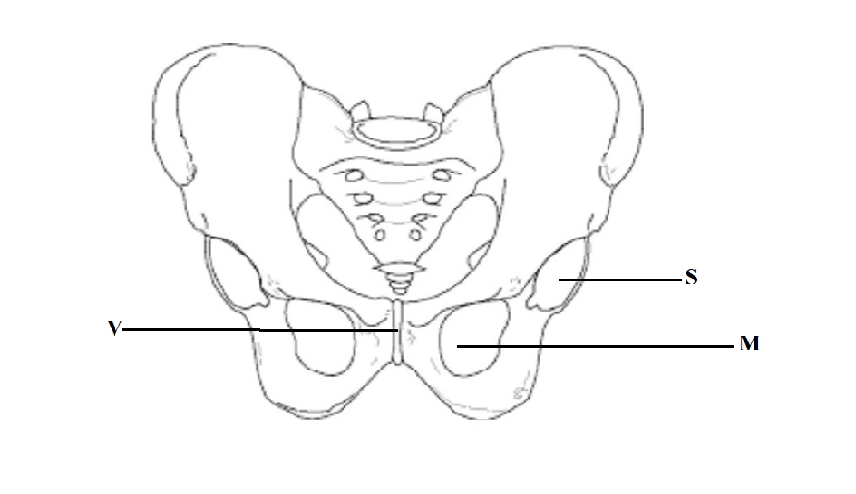 ii) Name the structure labelled S and state the structure that it articulates with.                               (2mks)acetabulumHead of femuriii) Name the structure labelled V and state its function                                                                     (2mks)Pubis symphysisiv) Name the part labelled M on the diagram                                                                                       (1mk)Widens to allow parturitionQUESTIONMAXIMUM SCORECANDIDATE’S SCORE1.142.123.14TOTAL40Food substanceProcedure Observation Conclusion Reducing sugarsPut 2ml of portion 1 into a test tubeAdd 2ml of Benedict’s solutionHeat to boil	Color changes from blue ,green ,yellow ,orange Reducing sugars present Proteins Vitamin C/Ascobic acidPut 2ml of portion 1 into a test tubeAdd 2ml of Sodium hydroxide solutionAdd 3 drops of  Copper Sulphateand shake after each dropTo 2ML of DCPIP add  food sample drop wiseBlue colour is retained DCPIP decolourisedProteins absent Vitamin C presentSpecimen QSpecimen PNetwork venationParallel venationRounded apexPointed apexMargins are SerratedMargins entireBroader SlenderAtlas Axis Has the articulating facet that articulates with occipital condyles Lacks the articulating facets Lacks odontoid process Has odontoid process